FORMULAR DE RETUR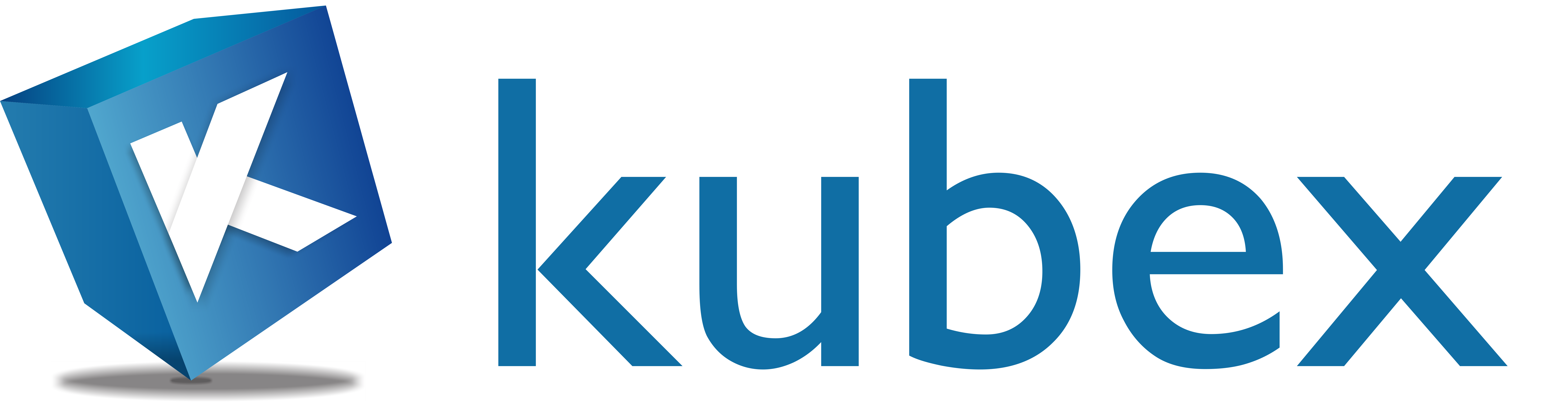 Nr. comandă:_____________ Nr. factură:_____________________ Dată factură:_________________________________________________________________________Date Client:Nume:_______________________________ Cod Fiscal:_____________E-mail:_____________________Adresă de facturare:______________________________________________Telefon:_________________Motivul returnarii:_______________________________________________________________________Opțiunile mele de retur sunt:		□ Doresc înlocuirea produsului		□ Doresc să primesc contravaloarea în baniPentru returnarea contravalorii produselor achitate, vă rugăm să completați mai jos informațiile financiare. (Datele sunt necesare pentru returnarea contravalorii produselor achitate, singura opțiune fiind transferul bancar).Banca:_________________________________________________________________________________Contul:________________________________________________________________________________Numele și prenumele titularului contului:_____________________________________________________□ Confirm că datele completate în „Formularul de retur” sunt corecte și complete..	Data:__________________________	Semnătura:______________________1. Contactează-ne2. Completează formularul de retur3. Reambalează produsul4. Expediază produseleContactează-ne la numărul de telefon 0786169400 sau  0786169401Completează acest formular, apoi atașează-l la colet și trimite-l la adresa de email sesizari@kubex.roÎmpachetează toate componentele și accesoriile în așa fel încât să fie protejate și transportabile.Trimite produsele la adresa str. Ecaterina Varga, nr. 2, loc. Aiud, jud. Alba printr-o firmă de curierat rapid